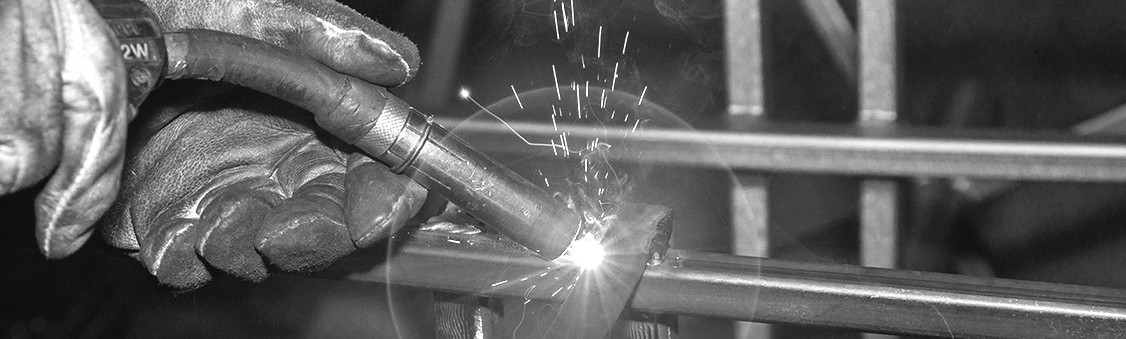 Kutsume oma meeskonnaga liitumaKEEVITAJA,kes keevitab toru- ja lehtmetallist tootedetaile MIG/MAG ning TIG keevitusmeetodil vastavalt joonisele.MEIE JUURESSu töö on huvitav ja mitmekesinesaad tööpanusega mõjutada oma sissetulekuttööaeg 8 h E-R 6.00-14.30 või 8.00-16.30; pakume puhkust suvel ja talvel, taskukohast lõunasööki ja häid olmetingimusi.SAADA OMA CVkui omad MIG/MAG ja TIG keevituskogemust (materjalid paksusega kuni 10 mm), oskad lugeda jooniseid, oled korrektne ja kohusetundlik ning vastupidav füüsiliseks tööks. Jalax on üks juhtivaid metallelementide ja mööblitootjaid, rohkem kui 30-aastase kogemusega metallitööstuses. Jalax toodab metalldetaile ja -tooteid vastavalt kliendi vajadustele ja metallmööblit sise- ja väliskujundusele. Investeerime nüüdisaegsetesse tehnoloogiatesse, et parandada kvaliteeti ja tõhusust kõikides meie tööprotsessides, püüdleme keskkonnahoidlikuma tootmise poole.LISAINFO:personal@jalax.ee, tel 514 1623 personalispetsialist Maris                                               Töökoht asub Mündi külas Paides Järvamaal